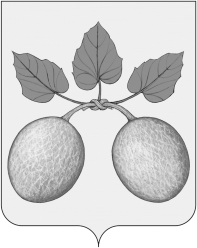 АДМИНИСТРАЦИЯ ГОРОДА СЕРДОБСКА CЕРДОБСКОГО РАЙОНА ПЕНЗЕНСКой ОБЛАСТиПОСТАНОВЛЕНИЕот 26.10.2020 № 368г. СердобскОб утверждении отчета об исполнении бюджета  города Сердобска Сердобского района Пензенской области за 9месяцев 2020 года    В соответствии со ст. 264.2 Бюджетного кодекса Российской Федерации (с последующими изменениями), решением Собрания представителей города Сердобска Сердобского района от 26.12.2019 №255-32/4 «О бюджете города Сердобска Сердобского района Пензенской области на 2020 год и на плановый период 2021 и 2022 годов», -АДМИНИСТРАЦИЯ ГОРОДА СЕРДОБСКА ПОСТАНОВЛЯЕТ:1. Утвердить отчет об исполнении бюджета города Сердобска за 9месяцев 2020 года по доходам с учетом безвозмездных поступлений в сумме 93 522,1тыс. руб.,порасходамв сумме 91 356,8тыс. руб., согласно приложению.2.Опубликовать настоящее постановление в информационном бюллетене «Вестник города Сердобска».3. Настоящее постановление вступает в силу после его официального опубликования.4. Контроль за исполнением настоящего постановления возложить на заместителя Главы администрации города Сердобска и начальника финансового отдела администрации города.Глава администрации                                                               С.А.ВарламовПриложениек постановлению Администрациигорода Сердобска Сердобского районаот 26.10.2020№ 368ОТЧЕТОБ ИСПОЛНЕНИИ БЮДЖЕТА ГОРОДА СЕРДОБСКА СЕРДОБСКОГО РАЙОНА ПЕНЗЕНСКОЙ ОБЛАСТИ ЗА 9месяцев 2020 ГОДА.КБКНаименование показателей бюджетной классификацииУточненный план на 2020 год Уточненный кассовый план на январь-сенябрь 2020 года Исполнено% исполнения к году% исполнения к уточненному кассовому плану на январь-сентябрь 2020 года000 1 00 00000 00 0000 000НАЛОГОВЫЕ И НЕНАЛОГОВЫЕ ДОХОДЫ84055,054977,058072,269,1105,6000 1 01 00000 00 0000 000Налоги на прибыль, доходы26943,019104,019104,470,9100,0000 1 01 02000 01 0000 110Налог на доходы физических лиц26943,019104,019106,570,9100,0000 1 01 02010 01 0000 110Налог на доходы физических лиц с доходов, источником которых является налоговый агент, за исключением доходов, в отношении которых исчисление и уплата налога осуществляются в соответствии со статьями 227, 2271 и 228 Налогового кодекса Российской Федерации26550,018801,018801,470,8100,0000 1 01 02020 01 0000 110Налог на доходы физических лиц с доходов, полученных от осуществления деятельности физическими лицами, зарегистрированными в качестве индивидуальных предпринимателей, нотариусов, занимающихся частной практикой, адвокатов, учредивших адвокатские кабинеты и других лиц, занимающихся частной практикой в соответствии со статьей 227 Налогового кодекса Российской Федерации242,0152,0151,262,599,5000 1 01 02030 01 0000 110Налог на доходы физических лиц с доходов,  полученных физическими лицами в соответствии со статьей 228 Налогового Кодекса Российской Федерации151,0151,0153,9101,9101,9000 1 03 00000 00 0000 000Налоги на товары (работы, услуги), реализуемые на территории Российской Федерации3440,02269,02269,766,0100,0000 1 03 02000 01 0000 110Акцизы по подакцизным товарам (продукции), производимым на территории Российской Федерации3440,02269,02269,766,0100,0000 1 03 02230 01 0000 110Доходы от уплаты акцизов на дизельное топливо, подлежащие распределению между бюджетами субъектов Российской Федерации и местными бюджетами с учетом установленных дифференцированных нормативов отчислений в местные бюджеты1576,01058,01058,267,1100,0000 1 03 02240 01 0000 110Доходы от уплаты акцизов на моторные масла для дизельных и (или) карбюраторных (инжекторных) двигателей, подлежащие распределению между бюджетами субъектов Российской Федерации и местными бюджетами с учетом установленных дифференцированных нормативов отчислений в местные бюджеты8,07,07,391,3104,4000 1 03 02250 01 0000 110Доходы от уплаты акцизов на автомобильный бензин, подлежащие распределению между бюджетами субъектов Российской Федерации и местными бюджетами с учетом установленных дифференцированных нормативов отчислений в местные бюджеты2059,01411,01410,968,5100,0000 1 03 02260 01 0000 110Доходы от уплаты акцизов на прямогонный бензин, подлежащие распределению между бюджетами субъектов Российской Федерации и местными бюджетами с учетом установленных дифференцированных нормативов отчислений в местные бюджеты-203,0-207,0-206,7101,899,8000 1 05 00000 00 0000 000Налоги на совокупный доход734,0734,01536,7209,4209,4000 1 05 03000 00 0000 110Единый сельскохозяйственный налог734,0734,01536,7209,4209,4000 1 05 03010 01 0000 110Единый сельскохозяйственный налог734,0734,01536,7209,4209,4000 1 06 00000 00 0000 000Налоги на имущество21168,06887,06888,832,5100,0000 1 06 01000 00 0000 110Налог на имущество физических лиц9803,0470,0470,24,8100,1000 1 06 01030 13 0000 110Налог на имущество физических лиц, взимаемый по ставкам, применяемым к объектам налогообложения, расположенным в границах городских поселений9803,0470,0470,24,8100,1000 1 06 06000 00 0000 110Земельный налог11365,06417,06418,656,5100,0000 1 06 06030 00 0000 110Земельный налог с организаций7400,05885,05886,879,6100,0000 1 06 06033 13 0000 110Земельный налог с организаций, обладающих земельным участком, расположенным в границах городских  поселений7400,05885,05886,879,6100,0000 1 06 06040 00 0000 110Земельный налог с физических лиц3965,0532,0531,813,4100,0000 1 06 06043 13 0000 110Земельный налог с физических лиц, обладающих земельным участком, расположенным в границах  городских  поселений3965,0532,0531,813,4100,0000 1 11 00000 00 0000 000Доходы от использования имущества, находящегося в государственной и муниципальной собственности22188,016421,016439,274,1100,1000 1 11 05000 00 0000 120Доходы, получаемые в виде арендной либо иной платы за передачу в возмездное пользование государственного и муниципального имущества (за исключением имущества бюджетных и автономных учреждений, а также имущества государственных и муниципальных унитарных предприятий, в том числе казенных)22061,016294,016298,173,9100,0000 1 11 05010 00 0000 120Доходы, получаемые в виде арендной платы за земельные участки, государственная собственность на которые не разграничена, а также средства от продажи права на заключение договоров аренды указанных земельных участков1995,01432,01433,471,8100,1000 1 11 05013 13 0000 120Доходы, получаемые в виде арендной платы за земельные участки, государственная собственность на которые не разграничена и которые расположены в границах городских поселений, а также средства от продажи права на заключение договоров аренды указанных земельных участков1995,01432,01433,471,8100,1000 1 11 05020 00 0000 120Доходы, получаемые в виде арендной платы за земли после разграничения государственной собственности на  землю, а также средства от   продажи   права   на    заключение договоров  аренды  указанных  земельных участков (за исключением земельных участков бюджетных и автономных учреждений)390,0148,0148,138100,1000 1 11 05025 13 0000 120Доходы, получаемые в виде арендной платы, а также средства от продажи права на  заключение  договоров аренды   за   земли,   находящиеся в собственности городских поселений (за исключением земельных участков муниципальных бюджетных и автономных учреждений)390,0148,0148,138100,1000 1 11 05030 00 0000 120Доходы от сдачи в аренду имущества, находящегося в оперативном управлении органов государственной власти, органов местного самоуправления, государственных внебюджетных фондов и созданных ими учреждений (за исключением имущества бюджетных и автономных учреждений)16 074,012055,012055,375,0100,0000 1 11 05035 13 0000 120Доходы от сдачи в аренду имущества, находящегося в оперативном управлении органов управления городских поселений и созданных ими учреждений (за исключением имущества муниципальных бюджетных и автономных учреждений)16 074,012055,012055,375,0100,0000 1 11 05070 00 0000 120Доходы от сдачи в аренду имущества, составляющего государственную (муниципальную) казну (за исключением земельных участков)3602,02659,02661,373,9100,1000 1 11 05075 13 0000 120Доходы от сдачи в аренду имущества, составляющего казну городских поселений (за исключением земельных участков) 3602,02659,02661,373,9100,1000 1 11 07000 00 0000 120Платежи от государственных и муниципальных унитарных предприятий2,02,02,5127,3127,3000 1 11 07010 00 0000 120Доходы от перечисления части прибыли государственных и муниципальных унитарных предприятий, остающейся после уплаты налогов и  обязательных платежей 2,02,02,5127,3127,3000 1 11 07015 13 0000 120Доходы от перечисления части прибыли, остающейся после уплаты налогов и иных обязательных платежей муниципальных унитарных предприятий, созданных городских поселениями2,02,02,5127,3127,3000 1 11 09000 00 0000 120Прочие доходы от использования имущества и прав, находящихся в государственной и муниципальной собственности (за исключением имущества бюджетных и автономных учреждений, а также имущества государственных и муниципальных унитарных предприятий, в том числе казенных)125,0125,0138,6110,8110,8000 1 11 09040 00 0000 120Прочие поступления от использования имущества, находящегося в государственной и муниципальной собственности (за исключением имущества бюджетных и автономных учреждений, а также имущества государственных и муниципальных унитарных предприятий, в том числе казенных)125,0125,0138,6110,8110,8000 1 11 09045 13 0000 120Прочие поступления от использования имущества, находящегося в собственности городских поселений (за исключением имущества муниципальных бюджетных и автономных учреждений, а также имущества муниципальных унитарных предприятий, в том числе казенных)125,0125,0138,6110,8110,8000 1 13 00000 00 0000 000Доходы от оказания платных услуг (работ) и компенсации затрат государства274,0254,0254,192,7100,0000 1 13 01000 00 0000 130Доходы от оказания платных услуг (работ)224,0204,0204,191,1100,1000 1 13 01990 00 0000 130Прочие доходы от оказания платных услуг (работ)224,0204,0204,191,1100,1000 1 13 01995 13 0000 130Прочие доходы от оказания платных услуг (работ) получателями средств бюджетов городских поселений 224,0204,0204,191,1100,1000 1 13 02000 00 0000 130Доходы от компенсации затрат государства50,050,050,0100,0100,0000 1 13 02990 00 0000 130Прочие доходы от компенсации затрат государства50,050,050,0100,0100,0000 1 13 0299513 0000 130Прочие доходы от компенсации затрат  бюджетов городских поселений50,050,050,0100,0100,0000 1 14 00000 00 0000 000Доходы от продажи материальных и нематериальных активов9247,09277,011398,3123,3123,3000 1 14 02000 00 0000 410Доходы от реализации имущества, находящегося в государственной и муниципальной собственности (за исключением имущества бюджетных и автономных учреждений, а также имущества государственных и муниципальных унитарных предприятий, в том числе казенных)9014,09014,011127,3123,4123,4000 1 14 02050 00 0000 410Доходы от реализации имущества, находящегося в собственности поселений (за исключением движимого имущества муниципальных бюджетных и автономных учреждений, а также имущества муниципальных унитарных предприятий, в том числе казенных) в части реализации основных средств по указанному имуществу9014,09014,011127,3123,4123,4000 1 14 02053 13 0000 410Доходы от реализации иного имущества, находящегося в собственности городских поселений (за исключением имущества муниципальных бюджетных и автономных учреждений, а также имущества муниципальных унитарных предприятий, в том числе казенных) в части реализации основных средств9014,09014,011127,3123,4123,4000 1 14 06000 00 0000 430Доходы от продажи земельных участков, находящихся в в государственной и муниципальной собственности 233,0233,0271,0116,3116,3000 1 14 06010 00 0000 430Доходы от продажи земельных участков, государственная собственность на которые не разграничена 220,0220,0248,8113,1113,1000 1 14 06013 13 0000 430Доходы от продажи земельных участков, государственная собственность на которые не разграничена и которые расположены в границах городских поселений220,0220,0248,8113,1113,1000 1 14 06300 00 0000 430Плата за увеличение площади земельных участков, находящихся в частной собственности, в результате перераспределения таких земельных участков и земель (или) земельных участков, находящихся в государственной или муниципальной собственности13,013,022,2171,0171,0000 1 14 06310 00 0000 430Плата за увеличение площади земельных участков, находящихся в частной собственности, в результате перераспределения таких земельных участков и земель (или) земельных участков, государственная собственность на которые не разграничена13,013,022,2171,0171,0000 1 14 06313 13 0000 430Плата за увеличение площади земельных участков, находящихся в частной собственности, в результате перераспределения таких земельных участков и земель (или) земельных участков, государственная собственность на которые не разграничена и которые расположены в границах городских поселений13,013,022,2171,0171,0000 1 15 00000 00 0000 000Административные платежи и сборы11,011,019,1173,8173,8000 1 15 02000 00 0000 140Платежи, взимаемые государственными и муниципальными органами (организациями) за выполнение определенных функций11,011,019,1173,8173,8000 1 15 02050 13 0000 140Платежи, взимаемые органами местного самоуправления (организациями) городских поселений за выполнение определенных функций11,011,019,1173,8173,8000 1 16 00000 00 0000 000Штрафы, санкции, возмещение ущерба50,050,0159,8319,7319,7000 1 16 07000 00 0000 140Штрафы, неустойки, пени, уплаченные в соответствии с законом или договором в случае неисполнения или ненадлежащего исполнения обязательств перед государственным (муниципальным) органом, органом управления государственным внебюджетным фондом, казенным учреждением, Центральным банком Российской Федерации, иной организацией, действующей от имени Российской Федерации50,050,0159,8319,7319,7000 1 16 07090 00 0000 140Иные штрафы, неустойки, пени, уплаченные в соответствии с законом или договором в случае неисполнения или ненадлежащего исполнения обязательств перед государственным (муниципальным) органом, казенным учреждением, Центральным банком Российской Федерации, государственной корпорацией50,050,0159,8319,7319,7000 1 16 07090 13 0000 140Иные штрафы, неустойки, пени, уплаченные в соответствии с законом или договором в случае неисполнения или ненадлежащего исполнения обязательств перед муниципальным органом, (муниципальным казенным учреждением) городского поселения50,050,0159,8319,7319,7000 2 00 00000 00 0000 000БЕЗВОЗМЕЗДНЫЕ ПОСТУПЛЕНИЯ78177,837408,635449,945,394,8000 2 02 00000 00 0000 000Безвозмездные поступления от других бюджетов бюджетной системы РФ78177,837408,634449,945,394,8000 2 02 10000 00 0000 150Дотации бюджетам бюджетной системы РФ9271,26954,16954,175,0100,0000 2 02 15001 00 0000 150Дотации на выравнивание бюджетной обеспеченности9271,26954,16954,175,0100,0000 2 02 15001 13 0000 150Дотации бюджетам городских поселений на выравнивание бюджетной обеспеченности из бюджета субъекта Российской Федерации9271,26954,16954,175,0100,0000 2 02 20000 00 0000 150Субсидии бюджетам бюджетной системы РФ (межбюджетные субсидии)68366,529914,528495,841,795,3000 2 02 25497 00 0000 150Субсидии бюджетам на реализацию мероприятий по обеспечению жильем молодых семей538,1538,1538,1100,0100,0000 2 02 25497 13 0000 150Субсидии бюджетам городских поселений на реализацию мероприятий по обеспечению жильем молодых семей538,1538,1538,1100,0100,0000 2 02 25527 00 0000 150Субсидии бюджетам на государственную поддержку малого и среднего предпринимательства в субъектах Российской Федерации2855,82855,81437,250,350,3000 2 02 25527 13 0000 150Субсидии бюджетам городских поселений на государственную поддержку малого и среднего предпринимательства в субъектах Российской Федерации2855,82855,81437,250,350,3000 2 02 25555 00 0000 150Субсидии бюджетам на реализацию программ формирования современной городской среды18181,818181,818181,8100,0100,0000 2 02 25555 13 0000 150Субсидии бюджетам городских поселений на реализацию программ формирования современной городской среды18181,818181,818181,8100,0100,0000 2 02 29999 00 0000 150Прочие субсидии46790,88338,78338,717,8100,0000 2 02 29999 13 0000 150Прочие субсидии бюджетам городских поселений46790,88338,78338,717,8100,0000 2 02 49999 00 0000 150Прочие межбюджетные трансферты, передаваемые бюджетам540,0540,00,00,00,0000 2 02 49999 13 0000 150Прочие межбюджетные трансферты, передаваемые бюджетамгородских поселений540,0540,00,00,00,0ВСЕГО ДОХОДОВ162232,892385,693522,157,6101,2Р А С Х О Д Ы0100Р.01 ОБЩЕГОСУДАРСТВЕННЫЕ  ВОПРОСЫ40532,527038,427032,166,799,9               в том числе:0103Функционирование законодательных (представительных)  органов государственной власти и представительных органов муниципальных образований100,00,00,00104Функционирование Правительства Российской Федерации, высших исполнительных органов государственной власти субъектов Российской Федерации, местных администраций22965,215904,815904,869,2100,00106Обеспечение деятельности финансовых, налоговых и таможенных органов и органов финансового (финансово-бюджетного) надзора31,523,623,674,91000111Резервные фонды 10,00,00,00113Другие общегосударственные вопросы 17425,811110,011103,763,799,90300Р.03 НАЦИОНАЛЬНАЯ БЕЗОПАСНОСТЬ И ПРАВООХРАНИТЕЛЬНАЯ ДЕЯТЕЛЬНОСТЬ4804,73046,63046,663,4100,00309Защита населения и территории от последствий чрезвычайных ситуаций природного и техногенного характера, гражданская оборона4531,72843,02843,0  62,7100,00310Обеспечение пожарной безопасности273,0203,6203,674,6100,00400Р.04 НАЦИОНАЛЬНАЯ ЭКОНОМИКА72093,132731,432731,445,4100,00409Дорожное хозяйство (дорожные фонды)68355,331009,531009,545,4100,00412Другие вопросы в области национальной экономики3737,81721,91721,946,1100,00500Р.05 ЖИЛИЩНО-КОММУНАЛЬНОЕ ХОЗЯЙСТВО34714,916101,516101,546,488,30501Жилищное хозяйство1220,00729,1729,159,8100,00502Коммунальное хозяйство 17809,85474,75474,730,7100,00503Благоустройство 10987,16714,96714,961,1100,00505Другие вопросы в области жилищно-коммунального хозяйства4698,03182,83182,867,7100,00700Р. 07 ОБРАЗОВАНИЕ30,09,59,531,7100,00707Молодежная политика 30,09,59,531,7100,00800Р.08 КУЛЬТУРА, КИНЕМАТОГРАФИЯ15580,39912,09908,663,699,90801Культура15580,39912,09908,663,699,91000Р.10.СОЦИАЛЬНАЯ ПОЛИТИКА2897,22242,12242,177,4100,01001 Пенсионное обеспечение 1810,01230,61230,668,0100,01003Социальное обеспечение населения95,019,319,320,3100,01004Охрана семьи и детства992,2992,2992,2100,0100,01100Р.11  ФИЗИЧЕСКАЯ КУЛЬТУРА И СПОРТ659,3237,8237,836,1100,01102Массовый  спорт659,3237,8237,836,1100,01300ОБСЛУЖИВАНИЕ ГОСУДАРСТВЕННОГО И МУНИЦИПАЛЬНОГО ДОЛГА100,047,247,247,2100,01301Обслуживание государственного внутреннего и муниципального долга100,047,247,247,2100,0ИТОГО РАСХОДОВ:171412,191366,591356,853,399,9Дефицит, профицит (-;+)-9179,31019,12165,3ИСТОЧНИКИ ВНУТРЕННЕГО ФИНАНСИРОВАНИЯ000 01 02 00 00 00 0000 000Кредиты от кредитных  организаций в валюте Российской Федерации8306,4-1880,0-1880,0000 01 02 00 00 13 0000 710Получение кредитов от кредитных  организаций бюджетами городских поселений в валюте Российской Федерации13186,41000,0 1000,0000 01 02 00 00 13 0000 810Погашение кредитов от кредитных  организаций бюджетами городских поселений в валюте Российской Федерации-4880,0-2880,0-2880,0000 01 05 00 00 00 0000 000Изменение остатков средств на счетах по учету средств бюджета872,9860,9-285,3000 01 05 02 01 13 0000 510Увеличение прочих остатков денежных средств бюджетов городских поселений-175419,2-93385,6-94522,1000 01 05 02 01 13 0000 610Уменьшение прочих остатков денежных средств бюджетов городских поселений176292,194246,5   94236,8И Т О Г О   ИСТОЧНИКОВ ВНУТРЕННЕГО ФИНАНСИРОВАНИЯ9179,3-1019,1-2165,3